2023-2024 INSURANCEPACKAGE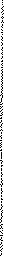 It is recommended that the Board accept the Property, General Liability, Fleet and Umbrella Coverage proposed by Liberty Mutual Insurance. The coverages and limits are listed below. The total package cost is $203,887.It is recommended the Board accept the Workers' Compensation Insurance Coverage presented by KEMI at a cost of $90,417.77It is recommended that the Board accept the proposal for Student Accident Insurance from American International Group for $37,005. This coverage includes a $7.5M Catastrophic Coverage.Total package cost is $331,310.17. 2022-23 costs were $325,282.81.2023-24 Insurance Proposal SummaryProperty and Casualty, Fleet, General Liability, Educator's Legal Liability, Excess LiabilityGeneral Liability Coverage  $1,000,000 Per	N/ Aand $2,000,000 AggregateTerrorism Risk	$1,000,000	$10,0002022-232023-24Liberty Mutual                   Liberty MutualProperty73,05191,728General Liability35,19425,976Crime2,5662,566Fleet51,09547,518Umbrella22,16823,212Total Premium$184,074$203,887Workers' CompensationKEMIKEMI$104,203$90,417Student Accident InsuranceLibertyAIG100% U and C$37,505$37,0052022-23 Cost2023-24 CostTotal Package Cost$325,282.81$331,310.17CoveragesCoverage LimitsDeductibleProperty	$114,431,701$5,000Flood$1,000,00010%Earthquake$5,000,00010%Crime Coverage$500,000$5,000Vehicle Limits$2,000,000$1,000Legal Liability Limits$1,000,000$5,000Excess Liability Limits$10,000,000N/A